GUÍA DE APRENDIZAJEDescripción de la actividad:Observa la el mapamundi que está en el ppt adjunto a la actividad y responde en tu cuaderno las siguientes preguntas:¿Qué grandes masas de agua se observan en el mapamundi?¿Cuál es el océano de la costa chilena? ¿Hay alguna playa de mar cerca de tu localidad? ¿Por qué es importante el mar para Chile y su gente?¿Existen otras masas de agua en tu localidad? ¿Por qué son importantes estas masas de agua que tenemos cerca?  Completa el organizador gráfico, con las siguientes palabras. 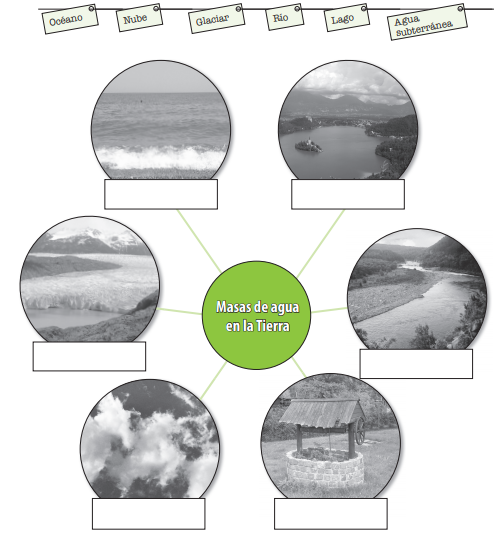 Escribe en cada recuadro el nombre de las diferentes masas de agua que se encuentran en la Tierra. Utiliza las siguientes palabras: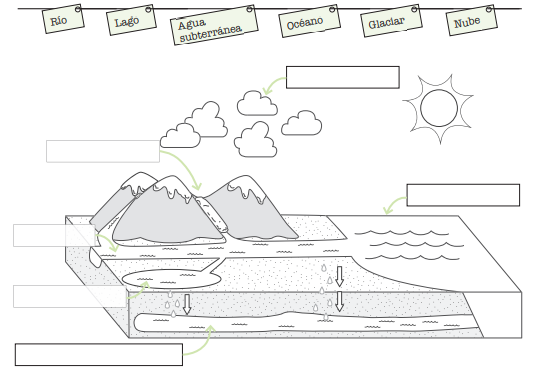 Averigua qué tipos de masas de agua se encuentran en tu localidad, su(s) nombre(s) y la ubicación.Escribe dos ejemplos de masas de agua en la Tierra. Nombra una masa de agua salada y una de agua dulce que tú conozcas.Realiza la lectura sobre la sequía en Chile y responde las siguientes preguntas:¿Qué problema estamos observando en nuestro país con respecto al agua?¿Por qué está faltando el agua para beber?¿Por qué es tan importante el agua? ¿De qué manera las personas consumen agua?¿Qué pasaría si se acabara el agua?¿Cuánta agua dulce y salada hay en la Tierra y cómo lo podemos describir?SEMANA N° 4 (11 AL 15 de Mayo)ASIGNATURA: Ciencias Naturales.ASIGNATURA: Ciencias Naturales.GUÍA DE APRENDIZAJE Mayo 2Profesor(a): Daniela Ibaceta ValenciaGUÍA DE APRENDIZAJE Mayo 2Profesor(a): Daniela Ibaceta ValenciaGUÍA DE APRENDIZAJE Mayo 2Profesor(a): Daniela Ibaceta ValenciaNombre Estudiante:Nombre Estudiante:Curso: 5° básico. Unidad I: El agua y los océanos Unidad I: El agua y los océanos Unidad I: El agua y los océanos Objetivo de Aprendizaje:  OA 12 Identificar las masas de agua que existen en la Tierra, separando las fracciones correspondientes.Objetivo de Aprendizaje:  OA 12 Identificar las masas de agua que existen en la Tierra, separando las fracciones correspondientes.Objetivo de Aprendizaje:  OA 12 Identificar las masas de agua que existen en la Tierra, separando las fracciones correspondientes.Recursos de aprendizaje a utilizar:Power point semana 2 de mayo.Video 1 “masas de agua en la tierra”  https://www.youtube.com/watch?v=CF-JVFINswsVideo 2: “cuánta agua hay en la Tierra” https://www.youtube.com/watch?v=b4k7fDoz-5gRecursos de aprendizaje a utilizar:Power point semana 2 de mayo.Video 1 “masas de agua en la tierra”  https://www.youtube.com/watch?v=CF-JVFINswsVideo 2: “cuánta agua hay en la Tierra” https://www.youtube.com/watch?v=b4k7fDoz-5gRecursos de aprendizaje a utilizar:Power point semana 2 de mayo.Video 1 “masas de agua en la tierra”  https://www.youtube.com/watch?v=CF-JVFINswsVideo 2: “cuánta agua hay en la Tierra” https://www.youtube.com/watch?v=b4k7fDoz-5gInstrucciones:Completa la siguiente guía de trabajo. Instrucciones:Completa la siguiente guía de trabajo. Instrucciones:Completa la siguiente guía de trabajo. 